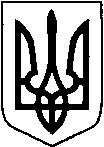 КИЇВСЬКА ОБЛАСТЬТЕТІЇВСЬКА МІСЬКА РАДАVІІІ СКЛИКАННЯДЕВ'ЯТНАДЦЯТА   СЕСІЯ                                                      Р І Ш Е Н Н Я 11 квітня  2023 року                                                                  № 889 – 19 - VIIІ
Про затвердження технічних документацій із землеустрою щодо інвентаризації земель комунальної власності  Тетіївської міської ради               Розглянувши технічні документації із землеустрою щодо інвентаризації земель комунальної власності Тетіївської міської ради розроблені ПП «Земля», витяги з Державного земельного кадастру про земельні ділянки, керуючись Законом України «Про місцеве самоврядування в Україні»,  Земельним кодексом  України,  Законом України «Про землеустрій», Тетіївська міська радаВ И Р І Ш И Л А :1.Затвердити  технічну  документацію  із землеустрою щодо інвентаризації земель Тетіївської міської ради, розроблену ПП «Земля»:  - Тетіївській міській раді на земельну ділянку, яка розташована на території Тетіївської міської ради за межами с. Скибинці   площею 0,9576 га, кадастровий номер 3224686200:02:010:0040 землі сільськогосподарського призначення, земельні ділянки загального користування, які використовуються як польові дороги, прогони ( 01.18).  - Тетіївській міській раді на земельну ділянку, яка розташована на території Тетіївської міської ради за межами с. Скибинці   площею 0,6253 га, кадастровий номер 3224686200:02:010:0039 землі сільськогосподарського призначення, земельні ділянки загального користування, які використовуються як польові дороги, прогони ( 01.18).  - Тетіївській міській раді на земельну ділянку, яка розташована на території Тетіївської міської ради за межами с. Скибинці   площею 0,5232 га, кадастровий номер 3224686200:02:010:0038 землі сільськогосподарського призначення, земельні ділянки загального користування, які використовуються як польові дороги, прогони ( 01.18).  - Тетіївській міській раді на земельну ділянку, яка розташована на території Тетіївської міської ради за межами с. Скибинці   площею 0,5270 га, кадастровий номер 3224686200:02:009:0018 землі сільськогосподарського призначення, земельні ділянки загального користування, які використовуються як польові дороги, прогони ( 01.18).  - Тетіївській міській раді на земельну ділянку, яка розташована на території Тетіївської міської ради за межами с. Скибинці   площею 0,2315 га, кадастровий номер 3224686200:02:009:0019 землі сільськогосподарського призначення, земельні ділянки загального користування, які використовуються як польові дороги, прогони ( 01.18).2.Затвердити  технічну  документацію  із землеустрою щодо інвентаризації земель Тетіївської міської ради, розроблену ПП «Земля»:  - Тетіївській міській раді на земельну ділянку, яка розташована на території Тетіївської міської ради за межами с. Скибинці   площею 0,5291 га, кадастровий номер 3224686200:03:007:0037 землі сільськогосподарського призначення, земельні ділянки загального користування, які використовуються як польові дороги, прогони ( 01.18).  - Тетіївській міській раді на земельну ділянку, яка розташована на території Тетіївської міської ради за межами с. Скибинці   площею 0,7109 га, кадастровий номер 3224686200:03:005:0037 землі сільськогосподарського призначення, земельні ділянки загального користування, які використовуються як польові дороги, прогони ( 01.18).  - Тетіївській міській раді на земельну ділянку, яка розташована на території Тетіївської міської ради за межами с. Скибинці   площею 0,5995 га, кадастровий номер 3224686200:03:005:0036 землі сільськогосподарського призначення, земельні ділянки загального користування, які використовуються як польові дороги, прогони ( 01.18).  - Тетіївській міській раді на земельну ділянку, яка розташована на території Тетіївської міської ради за межами с. Скибинці   площею 0,2671 га, кадастровий номер 3224686200:03:007:0036 землі сільськогосподарського призначення, земельні ділянки загального користування, які використовуються як польові дороги, прогони ( 01.18).  - Тетіївській міській раді на земельну ділянку, яка розташована на території Тетіївської міської ради за межами с. Скибинці   площею 0,3655 га, кадастровий номер 3224686200:03:007:0040 землі сільськогосподарського призначення, земельні ділянки загального користування, які використовуються як польові дороги, прогони ( 01.18).  - Тетіївській міській раді на земельну ділянку, яка розташована на території Тетіївської міської ради за межами с. Скибинці   площею 0,2748 га, кадастровий номер 3224686200:03:005:0034 землі сільськогосподарського призначення, земельні ділянки загального користування, які використовуються як польові дороги, прогони ( 01.18).  - Тетіївській міській раді на земельну ділянку, яка розташована на території Тетіївської міської ради за межами с. Скибинці   площею 0,2891 га, кадастровий номер 3224686200:03:007:0038 землі сільськогосподарського           призначення, земельні ділянки загального користування, які використовуються як польові дороги, прогони ( 01.18).  - Тетіївській міській раді на земельну ділянку, яка розташована на території Тетіївської міської ради за межами с. Скибинці   площею 0,5173 га, кадастровий номер 3224686200:03:008:0013 землі сільськогосподарського призначення, земельні ділянки загального користування, які використовуються як польові дороги, прогони ( 01.18).3.Затвердити  технічну  документацію  із землеустрою щодо інвентаризації земель Тетіївської міської ради, розроблену ПП «Земля»:  - Тетіївській міській раді на земельну ділянку, яка розташована на території Тетіївської міської ради за межами с. Скибинці   площею 0,8779 га, кадастровий номер 3224686200:03:002:0015 землі сільськогосподарського призначення, земельні ділянки загального користування, які використовуються як польові дороги, прогони ( 01.18).  - Тетіївській міській раді на земельну ділянку, яка розташована на території Тетіївської міської ради за межами с. Скибинці   площею 0,8379 га, кадастровий номер 3224686200:03:004:0018 землі сільськогосподарського призначення, земельні ділянки загального користування, які використовуються як польові дороги, прогони ( 01.18).  - Тетіївській міській раді на земельну ділянку, яка розташована на території Тетіївської міської ради за межами с. Скибинці   площею 0,8636 га, кадастровий номер 3224686200:03:002:0016 землі сільськогосподарського призначення, земельні ділянки загального користування, які використовуються як польові дороги, прогони ( 01.18).  - Тетіївській міській раді на земельну ділянку, яка розташована на території Тетіївської міської ради за межами с. Скибинці   площею 1,7958 га, кадастровий номер 3224686200:03:007:0039 землі сільськогосподарського призначення, земельні ділянки загального користування, які використовуються як польові дороги, прогони ( 01.18).  - Тетіївській міській раді на земельну ділянку, яка розташована на території Тетіївської міської ради за межами с. Скибинці   площею 0,3816 га, кадастровий номер 3224686200:03:005:0035 землі сільськогосподарського призначення, земельні ділянки загального користування, які використовуються як польові дороги, прогони ( 01.18).4.Затвердити  технічну  документацію  із землеустрою щодо інвентаризації земель Тетіївської міської ради, розроблену ПП «Земля»:  - Тетіївській міській раді на земельну ділянку, яка розташована на території Тетіївської міської ради за межами с. Скибинці   площею 0,9433 га, кадастровий номер 3224686200:02:007:0032 землі сільськогосподарського призначення, земельні ділянки загального користування, які використовуються як польові дороги, прогони ( 01.18).- Тетіївській міській раді на земельну ділянку, яка розташована на території Тетіївської міської ради за межами с. Скибинці   площею 0,2589 га, кадастровий номер 3224686200:02:007:0033 землі сільськогосподарського           призначення, земельні ділянки загального користування, які використовуються як польові дороги, прогони ( 01.18).- Тетіївській міській раді на земельну ділянку, яка розташована на території Тетіївської міської ради за межами с. Скибинці   площею 0,3918 га, кадастровий номер 3224686200:02:007:0034 землі сільськогосподарського призначення, земельні ділянки загального користування, які використовуються як польові дороги, прогони ( 01.18).- Тетіївській міській раді на земельну ділянку, яка розташована на території Тетіївської міської ради за межами с. Скибинці   площею 0,3767 га, кадастровий номер 3224686200:02:007:0031 землі сільськогосподарського призначення, земельні ділянки загального користування, які використовуються як польові дороги, прогони ( 01.18).- Тетіївській міській раді на земельну ділянку, яка розташована на території Тетіївської міської ради за межами с. Скибинці   площею 0,9576 га, кадастровий номер 3224686200:02:006:0012 землі сільськогосподарського призначення, земельні ділянки загального користування, які використовуються як польові дороги, прогони ( 01.18).- Тетіївській міській раді на земельну ділянку, яка розташована на території Тетіївської міської ради за межами с. Скибинці   площею 0,3619 га, кадастровий номер 3224686200:02:006:0013 землі сільськогосподарського призначення, земельні ділянки загального користування, які використовуються як польові дороги, прогони ( 01.18).- Тетіївській міській раді на земельну ділянку, яка розташована на території Тетіївської міської ради за межами с. Скибинці   площею 0,0236 га, кадастровий номер 3224686200:02:006:0014 землі сільськогосподарського призначення, земельні ділянки загального користування, які використовуються як польові дороги, прогони ( 01.18).  5.Тетіївській міській раді звернутися до органів державної реєстрації для  здійснення реєстрації  права  комунальної  власності. 6.Контроль за виконанням даного рішення покласти на постійну депутатську      комісію з питань регулювання земельних відносин, архітектури,     будівництва та охорони навколишнього середовища (голова комісії -       Крамар  О.А.) та на першого заступника міського голови Кизимишина В.Й.  Секретар міської ради                                            Наталія ІВАНЮТА